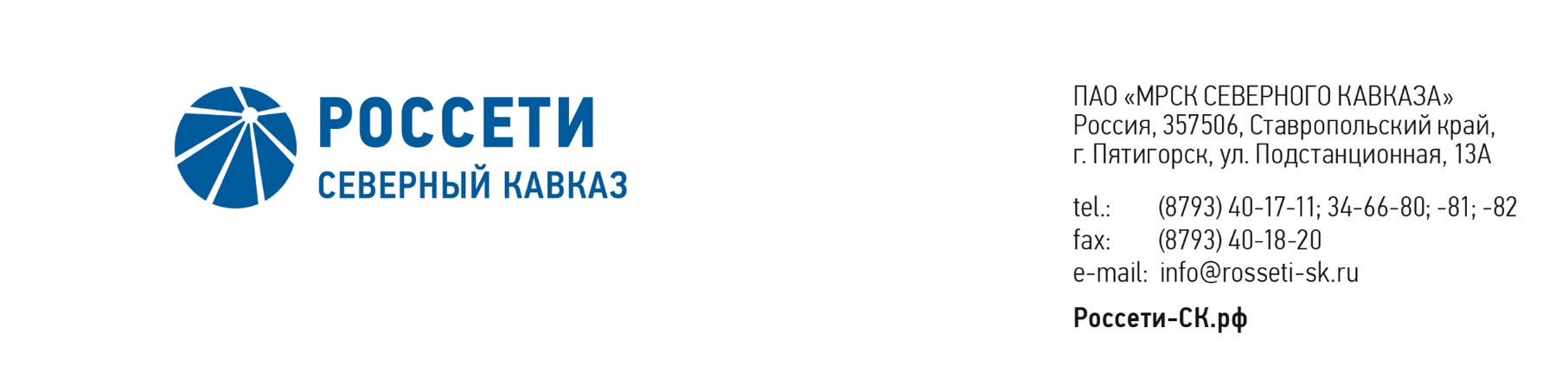 ПРОТОКОЛ №119заседания Комитета по аудиту Совета директоровПАО «Россети Северный Кавказ»Место подведения итогов голосования: Ставропольский край, г. Пятигорск,                         ул. Подстанционная, д.13а, ПАО «Россети Северный Кавказ».Дата проведения: 30 апреля 2020 года.Форма проведения: опросным путем (заочное голосование).Дата составления протокола: 30 апреля 2020 года.Всего членов Комитета по аудиту Совета директоров ПАО «Россети Северный Кавказ» - 3 человека.В заочном голосовании приняли участие:Кирюхин Сергей Владимирович,	Гурьянов Денис Львович,Сасин Николай Иванович.Кворум имеется.ПОВЕСТКА ДНЯ:Об оценке эффективности процесса внешнего аудита бухгалтерской (финансовой) отчетности ПАО «Россети Северный Кавказ» за 2019 год.О рассмотрении и согласовании содержания раздела Годового отчета ПАО «Россети Северный Кавказ» о системе внутреннего контроля.ИТОГИ ГОЛОСОВАНИЯ И РЕШЕНИЯ, ПРИНЯТЫЕ ПО ВОПРОСАМ ПОВЕСТКИ ДНЯ:Вопрос №1: 	Об оценке эффективности процесса внешнего аудита бухгалтерской (финансовой) отчетности ПАО «Россети Северный Кавказ» за 2019 год.Решение:1. Утвердить заключение Комитета по аудиту Совета директоров 
ПАО «Россети Северный Кавказ» по результатам оценки процесса внешнего аудита и Аудиторского заключения по бухгалтерской (финансовой) отчетности Общества за 2019 год, выданного ООО «Эрнст энд Янг» (далее – Заключение Комитета по аудиту), согласно приложению 1 к настоящему решению. 2. Рекомендовать Совету директоров Общества включить Заключение Комитета по аудиту Совета директоров в перечень материалов, предоставляемых лицам, имеющих право на участие в годовом Общем собрании акционеров Общества, в соответствии с приложением 1 к настоящему решению.Голосовали «ЗА»: Кирюхин С.В., Гурьянов Д.Л., Сасин Н.И.«ПРОТИВ»: нет. «ВОЗДЕРЖАЛСЯ»: нет.Решение принято единогласно.Вопрос №2: О рассмотрении и согласовании содержания раздела Годового отчета ПАО «Россети Северный Кавказ» о системе внутреннего контроля.Решение:1. Согласовать содержание раздела годового отчета Общества «Система внутреннего контроля» в соответствии с приложением 2 к настоящему решению.2. По результатам рассмотрения Советом директоров ПАО «Россети Северный Кавказ» оценки внутреннего аудита эффективности системы внутреннего контроля Общества актуализировать данные раздела годового отчета «Система внутреннего контроля» в части указания реквизитов решения Совета директоров Общества.Голосовали «ЗА»: Кирюхин С.В., Гурьянов Д.Л., Сасин Н.И.«ПРОТИВ»: нет. «ВОЗДЕРЖАЛСЯ»: нет.Решение принято единогласно.Приложение:Заключение Комитета по аудиту;Раздел годового отчета «Система внутреннего контроля»;Опросные листы членов Комитета по аудиту, принявших участие в голосовании.Председатель Комитета     Председатель Комитета      С.В. КирюхинСекретарь Комитета                                                   Н.В. Толмачева  Н.В. Толмачева